Kalendarz polowań na sezon 2018/2019 r.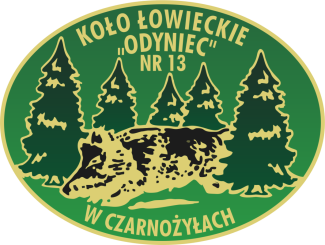       Rok założenia 1946           Koło Łowieckie Nr . 13 ODYNIEC w Czarnożyłach        98-300 Wieluń, ul. 3 Maja 29                              Konto bankowe: Rejonowy Bank Spółdzielczy w Lututowie                                nr: 50 9256 0004 0073 8004 2000 0010                                                                NIP: 832-10-47-191	Lp.Data godz. zbiorki.Miejsce zbiórki.Planowany gatunek zwierzyny.Prowadzący.Uwagi.107.10.2018 r8.00Domek myśliwski. Dzik, lis ,bażant ,kaczka.Wróbel Mirosław ,Bandera Andrzej.Otwarcie sezonu.Obwód 228.10.201 r    8.00Mierzyce szkółkaJeleń łania ,cielak. Sarna koza, koźle .Dzik, lis,bażantKostrzewa Robert , Pacholik Michał304.11.2018 r   8.00Domek Myśliwski ‘HUBERT”Jeleń byk ,łania ,cielak. Sarna koza, koźle .Dzik, lis .bażantWróbel Mirosław ,Bandera AndrzejPolowanie typu szwedzkiego411.11.2018 r   8.00PiskornikJeleń byk , łania ,cielak. Sarna koza, koźle .Dzik, lis.bażantBandera Robert, Wróbel Marcin. Polowanie typu szwedzkiego518.11.2018 r.Kraszkowice CmentarzJeleń łania ,cielak. Sarna koza, koźle .Dzik, lis.bażantSmugowski Adam, Kostrzewa Stanisław625.11.2018 r   8.00DębiecJeleń byk ,łania ,cielak. Sarna koza, koźle .Dzik, lis.bażant, kaczka.Cały Paweł , Sobel JerzyPolowanie typu szwedzkiego702.12.2018 r  8.00Mierzyce szkółkaJeleń łania ,cielak. Sarna koza, koźle .Dzik, lis,bażantKostrzewa Robert , Pacholik Michał809.12.2018  r  8.00DębiecJeleń byk ,łania ,cielak. Sarna koza, koźle .Dzik, lis.bażant, kaczka.Wróbel Mirosłwa ,Wróbel Marcin.Polowanie typu szwedzkiego916.12.2018 r8.00PiskornikJeleń byk ,łania ,cielak. Sarna koza, koźle .Dzik, lis.bażant, kaczka.Henryk Stanek ,Mirosław StanekPolowanie typu szwedzkiego1023.12.2018 r    8.00Domek Myśliwski„WIGILIJNE”Jeleń byk ,łania ,cielak. Sarna koza, koźle .Dzik, lis.bażant,Wróbel Mirosław ,BanderaAndrzejPolowanie typu szwedzkiego1130.12.2018 r    8.00Mierzyce szkółkaJeleń  łania ,cielak. Sarna koza, koźle .Dzik, lis.bażant, kaczka.Stępień Sławomir ,Radwański Paweł 1206.01.2019 r.    8.00DębiecJeleń byk ,łania ,cielak. Sarna koza, koźle .Dzik, lis.bażantCały Paweł , Sobel JerzyPolowanie typu szwedzkiego1313.01.20109  r   8.00Mierzyce szkółkaJeleń łania ,cielak. Sarna koza, koźle .Dzik, lis.bażant, kaczka.Kostrzewa Robert , Pacholik Michał1420.01.2019  r    8.00Kraszkowice CmentarzJeleń  cielak. Dzik, lis .bażant.Rafał Pakuła, Michał Pacholik.1527.01.2019 r     8.00Domek MyśliwskiJeleń cielak .Dzik, lis.bażant.Wróbel Mirosław ,Bandera AndrzejPolowanie typu szwedzkiego